2023 Calendar2023 Calendar2023 Calendar2023 Calendar2023 Calendar2023 Calendar2023 Calendar2023 Calendar2023 Calendar2023 Calendar2023 Calendar2023 Calendar2023 Calendar2023 Calendar2023 Calendar2023 Calendar2023 Calendar2023 Calendar2023 Calendar2023 Calendar2023 Calendar2023 Calendar2023 Calendar2023 Calendar2023 CalendarUkraineUkraineJanuaryJanuaryJanuaryJanuaryJanuaryJanuaryJanuaryFebruaryFebruaryFebruaryFebruaryFebruaryFebruaryFebruaryFebruaryMarchMarchMarchMarchMarchMarchMarch2023 Holidays for UkraineMoTuWeThFrSaSuMoTuWeThFrSaSuMoMoTuWeThFrSaSuJan 1	New YearJan 2	New YearJan 3	New Year (substitute day)Jan 7	Orthodox ChristmasJan 9	Orthodox Christmas (substitute day)Mar 8	International Women’s DayApr 16	Orthodox EasterApr 17	Orthodox EasterMay 1	Labour DayMay 2	Labour DayMay 9	Victory DayJun 4	PentecostJun 5	PentecostJun 28	Constitution DayAug 24	Independence DayOct 14	Defender of Ukraine DayOct 16	Defender of Ukraine Day (substitute day)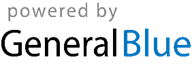 11234512345Jan 1	New YearJan 2	New YearJan 3	New Year (substitute day)Jan 7	Orthodox ChristmasJan 9	Orthodox Christmas (substitute day)Mar 8	International Women’s DayApr 16	Orthodox EasterApr 17	Orthodox EasterMay 1	Labour DayMay 2	Labour DayMay 9	Victory DayJun 4	PentecostJun 5	PentecostJun 28	Constitution DayAug 24	Independence DayOct 14	Defender of Ukraine DayOct 16	Defender of Ukraine Day (substitute day)2345678678910111266789101112Jan 1	New YearJan 2	New YearJan 3	New Year (substitute day)Jan 7	Orthodox ChristmasJan 9	Orthodox Christmas (substitute day)Mar 8	International Women’s DayApr 16	Orthodox EasterApr 17	Orthodox EasterMay 1	Labour DayMay 2	Labour DayMay 9	Victory DayJun 4	PentecostJun 5	PentecostJun 28	Constitution DayAug 24	Independence DayOct 14	Defender of Ukraine DayOct 16	Defender of Ukraine Day (substitute day)9101112131415131415161718191313141516171819Jan 1	New YearJan 2	New YearJan 3	New Year (substitute day)Jan 7	Orthodox ChristmasJan 9	Orthodox Christmas (substitute day)Mar 8	International Women’s DayApr 16	Orthodox EasterApr 17	Orthodox EasterMay 1	Labour DayMay 2	Labour DayMay 9	Victory DayJun 4	PentecostJun 5	PentecostJun 28	Constitution DayAug 24	Independence DayOct 14	Defender of Ukraine DayOct 16	Defender of Ukraine Day (substitute day)16171819202122202122232425262020212223242526Jan 1	New YearJan 2	New YearJan 3	New Year (substitute day)Jan 7	Orthodox ChristmasJan 9	Orthodox Christmas (substitute day)Mar 8	International Women’s DayApr 16	Orthodox EasterApr 17	Orthodox EasterMay 1	Labour DayMay 2	Labour DayMay 9	Victory DayJun 4	PentecostJun 5	PentecostJun 28	Constitution DayAug 24	Independence DayOct 14	Defender of Ukraine DayOct 16	Defender of Ukraine Day (substitute day)232425262728292728272728293031Jan 1	New YearJan 2	New YearJan 3	New Year (substitute day)Jan 7	Orthodox ChristmasJan 9	Orthodox Christmas (substitute day)Mar 8	International Women’s DayApr 16	Orthodox EasterApr 17	Orthodox EasterMay 1	Labour DayMay 2	Labour DayMay 9	Victory DayJun 4	PentecostJun 5	PentecostJun 28	Constitution DayAug 24	Independence DayOct 14	Defender of Ukraine DayOct 16	Defender of Ukraine Day (substitute day)3031Jan 1	New YearJan 2	New YearJan 3	New Year (substitute day)Jan 7	Orthodox ChristmasJan 9	Orthodox Christmas (substitute day)Mar 8	International Women’s DayApr 16	Orthodox EasterApr 17	Orthodox EasterMay 1	Labour DayMay 2	Labour DayMay 9	Victory DayJun 4	PentecostJun 5	PentecostJun 28	Constitution DayAug 24	Independence DayOct 14	Defender of Ukraine DayOct 16	Defender of Ukraine Day (substitute day)AprilAprilAprilAprilAprilAprilAprilMayMayMayMayMayMayMayMayJuneJuneJuneJuneJuneJuneJuneJan 1	New YearJan 2	New YearJan 3	New Year (substitute day)Jan 7	Orthodox ChristmasJan 9	Orthodox Christmas (substitute day)Mar 8	International Women’s DayApr 16	Orthodox EasterApr 17	Orthodox EasterMay 1	Labour DayMay 2	Labour DayMay 9	Victory DayJun 4	PentecostJun 5	PentecostJun 28	Constitution DayAug 24	Independence DayOct 14	Defender of Ukraine DayOct 16	Defender of Ukraine Day (substitute day)MoTuWeThFrSaSuMoTuWeThFrSaSuMoMoTuWeThFrSaSuJan 1	New YearJan 2	New YearJan 3	New Year (substitute day)Jan 7	Orthodox ChristmasJan 9	Orthodox Christmas (substitute day)Mar 8	International Women’s DayApr 16	Orthodox EasterApr 17	Orthodox EasterMay 1	Labour DayMay 2	Labour DayMay 9	Victory DayJun 4	PentecostJun 5	PentecostJun 28	Constitution DayAug 24	Independence DayOct 14	Defender of Ukraine DayOct 16	Defender of Ukraine Day (substitute day)1212345671234Jan 1	New YearJan 2	New YearJan 3	New Year (substitute day)Jan 7	Orthodox ChristmasJan 9	Orthodox Christmas (substitute day)Mar 8	International Women’s DayApr 16	Orthodox EasterApr 17	Orthodox EasterMay 1	Labour DayMay 2	Labour DayMay 9	Victory DayJun 4	PentecostJun 5	PentecostJun 28	Constitution DayAug 24	Independence DayOct 14	Defender of Ukraine DayOct 16	Defender of Ukraine Day (substitute day)34567898910111213145567891011Jan 1	New YearJan 2	New YearJan 3	New Year (substitute day)Jan 7	Orthodox ChristmasJan 9	Orthodox Christmas (substitute day)Mar 8	International Women’s DayApr 16	Orthodox EasterApr 17	Orthodox EasterMay 1	Labour DayMay 2	Labour DayMay 9	Victory DayJun 4	PentecostJun 5	PentecostJun 28	Constitution DayAug 24	Independence DayOct 14	Defender of Ukraine DayOct 16	Defender of Ukraine Day (substitute day)10111213141516151617181920211212131415161718Jan 1	New YearJan 2	New YearJan 3	New Year (substitute day)Jan 7	Orthodox ChristmasJan 9	Orthodox Christmas (substitute day)Mar 8	International Women’s DayApr 16	Orthodox EasterApr 17	Orthodox EasterMay 1	Labour DayMay 2	Labour DayMay 9	Victory DayJun 4	PentecostJun 5	PentecostJun 28	Constitution DayAug 24	Independence DayOct 14	Defender of Ukraine DayOct 16	Defender of Ukraine Day (substitute day)17181920212223222324252627281919202122232425Jan 1	New YearJan 2	New YearJan 3	New Year (substitute day)Jan 7	Orthodox ChristmasJan 9	Orthodox Christmas (substitute day)Mar 8	International Women’s DayApr 16	Orthodox EasterApr 17	Orthodox EasterMay 1	Labour DayMay 2	Labour DayMay 9	Victory DayJun 4	PentecostJun 5	PentecostJun 28	Constitution DayAug 24	Independence DayOct 14	Defender of Ukraine DayOct 16	Defender of Ukraine Day (substitute day)24252627282930293031262627282930Jan 1	New YearJan 2	New YearJan 3	New Year (substitute day)Jan 7	Orthodox ChristmasJan 9	Orthodox Christmas (substitute day)Mar 8	International Women’s DayApr 16	Orthodox EasterApr 17	Orthodox EasterMay 1	Labour DayMay 2	Labour DayMay 9	Victory DayJun 4	PentecostJun 5	PentecostJun 28	Constitution DayAug 24	Independence DayOct 14	Defender of Ukraine DayOct 16	Defender of Ukraine Day (substitute day)Jan 1	New YearJan 2	New YearJan 3	New Year (substitute day)Jan 7	Orthodox ChristmasJan 9	Orthodox Christmas (substitute day)Mar 8	International Women’s DayApr 16	Orthodox EasterApr 17	Orthodox EasterMay 1	Labour DayMay 2	Labour DayMay 9	Victory DayJun 4	PentecostJun 5	PentecostJun 28	Constitution DayAug 24	Independence DayOct 14	Defender of Ukraine DayOct 16	Defender of Ukraine Day (substitute day)JulyJulyJulyJulyJulyJulyJulyAugustAugustAugustAugustAugustAugustAugustAugustSeptemberSeptemberSeptemberSeptemberSeptemberSeptemberSeptemberJan 1	New YearJan 2	New YearJan 3	New Year (substitute day)Jan 7	Orthodox ChristmasJan 9	Orthodox Christmas (substitute day)Mar 8	International Women’s DayApr 16	Orthodox EasterApr 17	Orthodox EasterMay 1	Labour DayMay 2	Labour DayMay 9	Victory DayJun 4	PentecostJun 5	PentecostJun 28	Constitution DayAug 24	Independence DayOct 14	Defender of Ukraine DayOct 16	Defender of Ukraine Day (substitute day)MoTuWeThFrSaSuMoTuWeThFrSaSuMoMoTuWeThFrSaSuJan 1	New YearJan 2	New YearJan 3	New Year (substitute day)Jan 7	Orthodox ChristmasJan 9	Orthodox Christmas (substitute day)Mar 8	International Women’s DayApr 16	Orthodox EasterApr 17	Orthodox EasterMay 1	Labour DayMay 2	Labour DayMay 9	Victory DayJun 4	PentecostJun 5	PentecostJun 28	Constitution DayAug 24	Independence DayOct 14	Defender of Ukraine DayOct 16	Defender of Ukraine Day (substitute day)12123456123Jan 1	New YearJan 2	New YearJan 3	New Year (substitute day)Jan 7	Orthodox ChristmasJan 9	Orthodox Christmas (substitute day)Mar 8	International Women’s DayApr 16	Orthodox EasterApr 17	Orthodox EasterMay 1	Labour DayMay 2	Labour DayMay 9	Victory DayJun 4	PentecostJun 5	PentecostJun 28	Constitution DayAug 24	Independence DayOct 14	Defender of Ukraine DayOct 16	Defender of Ukraine Day (substitute day)345678978910111213445678910Jan 1	New YearJan 2	New YearJan 3	New Year (substitute day)Jan 7	Orthodox ChristmasJan 9	Orthodox Christmas (substitute day)Mar 8	International Women’s DayApr 16	Orthodox EasterApr 17	Orthodox EasterMay 1	Labour DayMay 2	Labour DayMay 9	Victory DayJun 4	PentecostJun 5	PentecostJun 28	Constitution DayAug 24	Independence DayOct 14	Defender of Ukraine DayOct 16	Defender of Ukraine Day (substitute day)10111213141516141516171819201111121314151617Jan 1	New YearJan 2	New YearJan 3	New Year (substitute day)Jan 7	Orthodox ChristmasJan 9	Orthodox Christmas (substitute day)Mar 8	International Women’s DayApr 16	Orthodox EasterApr 17	Orthodox EasterMay 1	Labour DayMay 2	Labour DayMay 9	Victory DayJun 4	PentecostJun 5	PentecostJun 28	Constitution DayAug 24	Independence DayOct 14	Defender of Ukraine DayOct 16	Defender of Ukraine Day (substitute day)17181920212223212223242526271818192021222324Jan 1	New YearJan 2	New YearJan 3	New Year (substitute day)Jan 7	Orthodox ChristmasJan 9	Orthodox Christmas (substitute day)Mar 8	International Women’s DayApr 16	Orthodox EasterApr 17	Orthodox EasterMay 1	Labour DayMay 2	Labour DayMay 9	Victory DayJun 4	PentecostJun 5	PentecostJun 28	Constitution DayAug 24	Independence DayOct 14	Defender of Ukraine DayOct 16	Defender of Ukraine Day (substitute day)242526272829302829303125252627282930Jan 1	New YearJan 2	New YearJan 3	New Year (substitute day)Jan 7	Orthodox ChristmasJan 9	Orthodox Christmas (substitute day)Mar 8	International Women’s DayApr 16	Orthodox EasterApr 17	Orthodox EasterMay 1	Labour DayMay 2	Labour DayMay 9	Victory DayJun 4	PentecostJun 5	PentecostJun 28	Constitution DayAug 24	Independence DayOct 14	Defender of Ukraine DayOct 16	Defender of Ukraine Day (substitute day)31Jan 1	New YearJan 2	New YearJan 3	New Year (substitute day)Jan 7	Orthodox ChristmasJan 9	Orthodox Christmas (substitute day)Mar 8	International Women’s DayApr 16	Orthodox EasterApr 17	Orthodox EasterMay 1	Labour DayMay 2	Labour DayMay 9	Victory DayJun 4	PentecostJun 5	PentecostJun 28	Constitution DayAug 24	Independence DayOct 14	Defender of Ukraine DayOct 16	Defender of Ukraine Day (substitute day)OctoberOctoberOctoberOctoberOctoberOctoberOctoberNovemberNovemberNovemberNovemberNovemberNovemberNovemberDecemberDecemberDecemberDecemberDecemberDecemberDecemberDecemberJan 1	New YearJan 2	New YearJan 3	New Year (substitute day)Jan 7	Orthodox ChristmasJan 9	Orthodox Christmas (substitute day)Mar 8	International Women’s DayApr 16	Orthodox EasterApr 17	Orthodox EasterMay 1	Labour DayMay 2	Labour DayMay 9	Victory DayJun 4	PentecostJun 5	PentecostJun 28	Constitution DayAug 24	Independence DayOct 14	Defender of Ukraine DayOct 16	Defender of Ukraine Day (substitute day)MoTuWeThFrSaSuMoTuWeThFrSaSuMoMoTuWeThFrSaSuJan 1	New YearJan 2	New YearJan 3	New Year (substitute day)Jan 7	Orthodox ChristmasJan 9	Orthodox Christmas (substitute day)Mar 8	International Women’s DayApr 16	Orthodox EasterApr 17	Orthodox EasterMay 1	Labour DayMay 2	Labour DayMay 9	Victory DayJun 4	PentecostJun 5	PentecostJun 28	Constitution DayAug 24	Independence DayOct 14	Defender of Ukraine DayOct 16	Defender of Ukraine Day (substitute day)112345123Jan 1	New YearJan 2	New YearJan 3	New Year (substitute day)Jan 7	Orthodox ChristmasJan 9	Orthodox Christmas (substitute day)Mar 8	International Women’s DayApr 16	Orthodox EasterApr 17	Orthodox EasterMay 1	Labour DayMay 2	Labour DayMay 9	Victory DayJun 4	PentecostJun 5	PentecostJun 28	Constitution DayAug 24	Independence DayOct 14	Defender of Ukraine DayOct 16	Defender of Ukraine Day (substitute day)23456786789101112445678910Jan 1	New YearJan 2	New YearJan 3	New Year (substitute day)Jan 7	Orthodox ChristmasJan 9	Orthodox Christmas (substitute day)Mar 8	International Women’s DayApr 16	Orthodox EasterApr 17	Orthodox EasterMay 1	Labour DayMay 2	Labour DayMay 9	Victory DayJun 4	PentecostJun 5	PentecostJun 28	Constitution DayAug 24	Independence DayOct 14	Defender of Ukraine DayOct 16	Defender of Ukraine Day (substitute day)9101112131415131415161718191111121314151617Jan 1	New YearJan 2	New YearJan 3	New Year (substitute day)Jan 7	Orthodox ChristmasJan 9	Orthodox Christmas (substitute day)Mar 8	International Women’s DayApr 16	Orthodox EasterApr 17	Orthodox EasterMay 1	Labour DayMay 2	Labour DayMay 9	Victory DayJun 4	PentecostJun 5	PentecostJun 28	Constitution DayAug 24	Independence DayOct 14	Defender of Ukraine DayOct 16	Defender of Ukraine Day (substitute day)16171819202122202122232425261818192021222324Jan 1	New YearJan 2	New YearJan 3	New Year (substitute day)Jan 7	Orthodox ChristmasJan 9	Orthodox Christmas (substitute day)Mar 8	International Women’s DayApr 16	Orthodox EasterApr 17	Orthodox EasterMay 1	Labour DayMay 2	Labour DayMay 9	Victory DayJun 4	PentecostJun 5	PentecostJun 28	Constitution DayAug 24	Independence DayOct 14	Defender of Ukraine DayOct 16	Defender of Ukraine Day (substitute day)23242526272829272829302525262728293031Jan 1	New YearJan 2	New YearJan 3	New Year (substitute day)Jan 7	Orthodox ChristmasJan 9	Orthodox Christmas (substitute day)Mar 8	International Women’s DayApr 16	Orthodox EasterApr 17	Orthodox EasterMay 1	Labour DayMay 2	Labour DayMay 9	Victory DayJun 4	PentecostJun 5	PentecostJun 28	Constitution DayAug 24	Independence DayOct 14	Defender of Ukraine DayOct 16	Defender of Ukraine Day (substitute day)3031Jan 1	New YearJan 2	New YearJan 3	New Year (substitute day)Jan 7	Orthodox ChristmasJan 9	Orthodox Christmas (substitute day)Mar 8	International Women’s DayApr 16	Orthodox EasterApr 17	Orthodox EasterMay 1	Labour DayMay 2	Labour DayMay 9	Victory DayJun 4	PentecostJun 5	PentecostJun 28	Constitution DayAug 24	Independence DayOct 14	Defender of Ukraine DayOct 16	Defender of Ukraine Day (substitute day)